Alternatives: Types of insects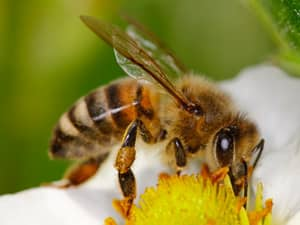 Honey Bee 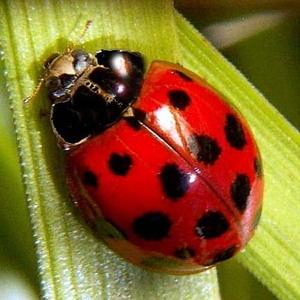 Ladybug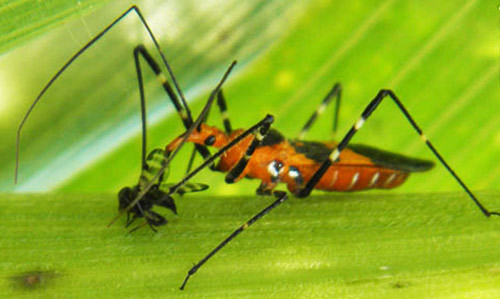 Milkweed Assassin Bug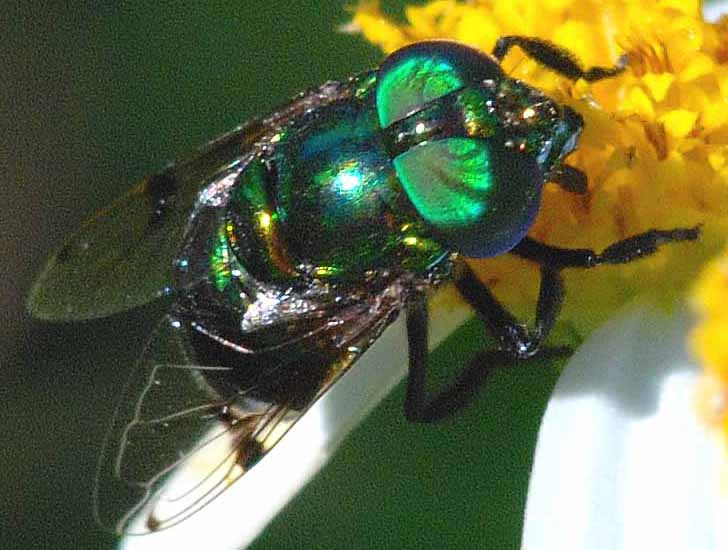 Hover Fly